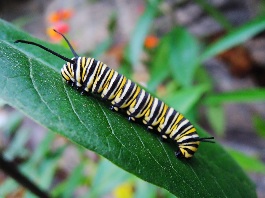 AugustPreschool/Jr. Kind.     Mrs. FargenSchool: 542-2541  ext.219  Home: 542-2048Email-Vickie.Fargen@k12.sd.us AugustPreschool/Jr. Kind.     Mrs. FargenSchool: 542-2541  ext.219  Home: 542-2048Email-Vickie.Fargen@k12.sd.us AugustPreschool/Jr. Kind.     Mrs. FargenSchool: 542-2541  ext.219  Home: 542-2048Email-Vickie.Fargen@k12.sd.us AugustPreschool/Jr. Kind.     Mrs. FargenSchool: 542-2541  ext.219  Home: 542-2048Email-Vickie.Fargen@k12.sd.us AugustPreschool/Jr. Kind.     Mrs. FargenSchool: 542-2541  ext.219  Home: 542-2048Email-Vickie.Fargen@k12.sd.us 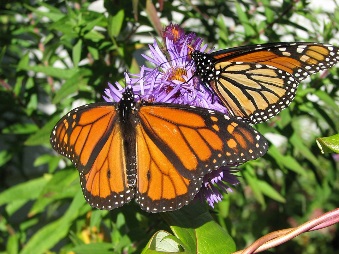 SundayMondayMondayMondayTuesdayWednesdayThursdayFridayFridaySaturdayHappyBirthday!Jadin
August 1st HappyBirthday!Kennedy
August 6thHappyBirthday!Emma
August 24th HappyBirthday!Jadin
August 1st HappyBirthday!Kennedy
August 6thHappyBirthday!Emma
August 24th HappyBirthday!Jadin
August 1st HappyBirthday!Kennedy
August 6thHappyBirthday!Emma
August 24th HappyBirthday!Jadin
August 1st HappyBirthday!Kennedy
August 6thHappyBirthday!Emma
August 24th HappyBirthday!Jadin
August 1st HappyBirthday!Kennedy
August 6thHappyBirthday!Emma
August 24th HappyBirthday!Jadin
August 1st HappyBirthday!Kennedy
August 6thHappyBirthday!Emma
August 24th HappyBirthday!Jadin
August 1st HappyBirthday!Kennedy
August 6thHappyBirthday!Emma
August 24th 1314141415              1617181819A.M. Class8:15-11:00P.M. Class12:45-3:30A.M. Class8:15-11:00P.M. Class12:45-3:30A.M. Class8:15-11:00P.M. Class12:45-3:30A.M. Class8:15-11:00P.M. Class12:45-3:30A.M. Class8:15-11:00P.M. Class12:45-3:3020Preschool 21Preschool 21Preschool 21Preschool 22              23
Preschool 24Preschool 25Preschool 2526Themes:BUGS/SCHOOLLearning about Insects &
SchoolFirst DayofPreschool/
Jr. Kindergarten
PictureDay First DayofPreschool/
Jr. Kindergarten
PictureDay First DayofPreschool/
Jr. Kindergarten
PictureDay 





Snack Helpers

Preschool/Jr.Kind.Parent Meeting7:00 pm


AM-EmmaPM-Jadin

Library
Day




AM-  BrazenPM-Harper

Library
Day




AM-  BrazenPM-HarperThemes:BUGS/SCHOOLLearning about Insects &
SchoolFirst DayofPreschool/
Jr. Kindergarten
PictureDay First DayofPreschool/
Jr. Kindergarten
PictureDay First DayofPreschool/
Jr. Kindergarten
PictureDay 





Snack Helpers

Preschool/Jr.Kind.Parent Meeting7:00 pm


AM-EmmaPM-Jadin

Library
Day




AM-  BrazenPM-Harper

Library
Day




AM-  BrazenPM-HarperThemes:BUGS/SCHOOLLearning about Insects &
SchoolFirst DayofPreschool/
Jr. Kindergarten
PictureDay First DayofPreschool/
Jr. Kindergarten
PictureDay First DayofPreschool/
Jr. Kindergarten
PictureDay 





Snack Helpers

Preschool/Jr.Kind.Parent Meeting7:00 pm


AM-EmmaPM-Jadin

Library
Day




AM-  BrazenPM-Harper

Library
Day




AM-  BrazenPM-HarperThemes:BUGS/SCHOOLLearning about Insects &
SchoolFirst DayofPreschool/
Jr. Kindergarten
PictureDay First DayofPreschool/
Jr. Kindergarten
PictureDay First DayofPreschool/
Jr. Kindergarten
PictureDay 





Snack Helpers

Preschool/Jr.Kind.Parent Meeting7:00 pm


AM-EmmaPM-Jadin

Library
Day




AM-  BrazenPM-Harper

Library
Day




AM-  BrazenPM-HarperThemes:BUGS/SCHOOLLearning about Insects &
SchoolFirst DayofPreschool/
Jr. Kindergarten
PictureDay First DayofPreschool/
Jr. Kindergarten
PictureDay First DayofPreschool/
Jr. Kindergarten
PictureDay 





Snack Helpers

Preschool/Jr.Kind.Parent Meeting7:00 pm


AM-EmmaPM-Jadin

Library
Day




AM-  BrazenPM-Harper

Library
Day




AM-  BrazenPM-Harper27Preschool  28Preschool  28Preschool  28Preschool29                      
30 31                           Sept. 1                          Sept. 1Snack Helpers



AM-AbelPM-Joshua



AM-AbelPM-Joshua



AM-AbelPM-Joshua



AM-CodiPM-AlexaJr. Kind. PM 
12:00-2:15





AM-Jas K.PM-AdelineNo
School




No
School




Snack Helpers



AM-AbelPM-Joshua



AM-AbelPM-Joshua



AM-AbelPM-Joshua



AM-CodiPM-AlexaJr. Kind. PM 
12:00-2:15





AM-Jas K.PM-AdelineNo
School




No
School




Snack Helpers



AM-AbelPM-Joshua



AM-AbelPM-Joshua



AM-AbelPM-Joshua



AM-CodiPM-AlexaJr. Kind. PM 
12:00-2:15





AM-Jas K.PM-AdelineNo
School




No
School




Snack Helpers



AM-AbelPM-Joshua



AM-AbelPM-Joshua



AM-AbelPM-Joshua



AM-CodiPM-AlexaJr. Kind. PM 
12:00-2:15





AM-Jas K.PM-AdelineNo
School




No
School




Snack Helpers



AM-AbelPM-Joshua



AM-AbelPM-Joshua



AM-AbelPM-Joshua



AM-CodiPM-AlexaJr. Kind. PM 
12:00-2:15





AM-Jas K.PM-AdelineNo
School




No
School




